理科纵向科研项目入账基本信息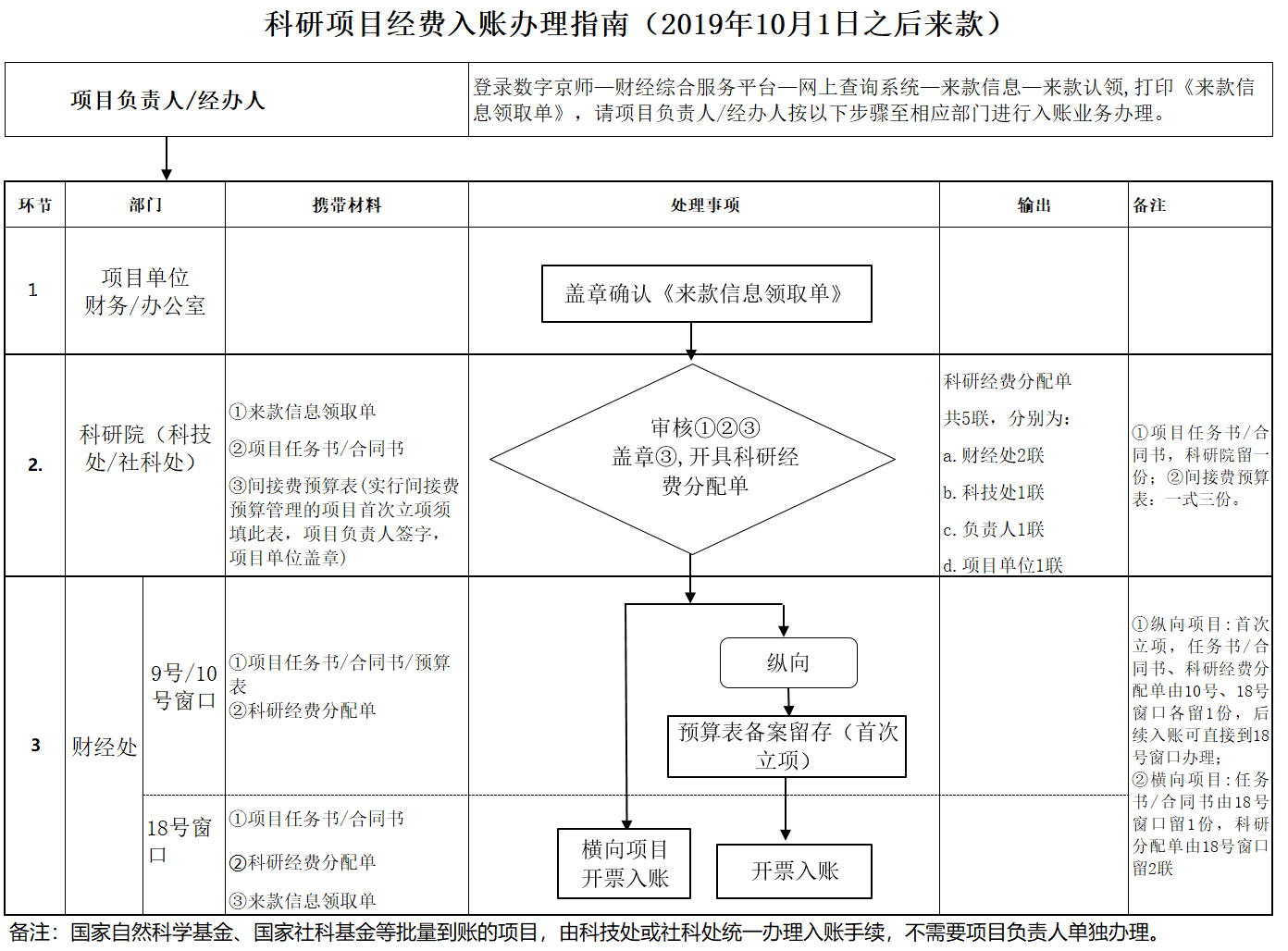 科研项目经费入账办理指南（2019年10月1日之前来款）项目名称项目负责人姓名及联系方式项目负责人工作证号项目建设单位项目建设单位编号第一次入账O多次入账O第一次入账O财务核算编号到账金额（元）第一种入账方式：间接经费管理模式第一种入账方式：间接经费管理模式第一种入账方式：间接经费管理模式第一种入账方式：间接经费管理模式1、直接经费2、间接经费其中：预留外拨合作者经费其中：预留外拨合作者经费      入账直接经费      入账间接经费第二种入账方式：管理费管理模式第二种入账方式：管理费管理模式第二种入账方式：管理费管理模式第二种入账方式：管理费管理模式入账金额预留外拨合作者经费理科横向科研项目入账基本信息理科横向科研项目入账基本信息理科横向科研项目入账基本信息理科横向科研项目入账基本信息项目名称项目负责人姓名及联系方式项目负责人工作证号项目建设单位项目建设单位编号第一次入账O多次入账O第一次入账O财务核算编号到账金额（元）入账金额预留外拨合作者经费项目负责人/经办人登录邮箱yhhk2010@bnu.edu.cn, 密码bnucjc2017,打印《来款信息确认单》，请项目负责人/经办人按以下步骤至相应部门进行入账业务办理。环节部门携带材料处理事项输出备注1项目单位财务/办公室2科研院来款信息确认单②项目任务书/合同书2份③间接费预算表（首次立项须填此表，项目负责人签字，项目单位盖章）④理科横\纵向科研项目入账基本信息表科研经费分配单共5联，分别为：a.财经处2联b.科技处1联c.负责人1联d.项目单位1联项目任务书/合同书，科研院留一份316号窗口①来款信息确认单②项目任务书/合同书③科研经费分配单银行进账单①纵向项目:首次立项，任务书/合同书、科研经费分配单由10号、18号窗口各留1份，以后批次入账可直接到18号窗口办理；②横向项目:任务书/合同书由18号窗口留1份，科研分配单由18号窗口留2联③所有汇款单需要在一周之内完成入账④开票时间为每月1-24号310号窗口①项目任务书/合同书②科研经费分配单①纵向项目:首次立项，任务书/合同书、科研经费分配单由10号、18号窗口各留1份，以后批次入账可直接到18号窗口办理；②横向项目:任务书/合同书由18号窗口留1份，科研分配单由18号窗口留2联③所有汇款单需要在一周之内完成入账④开票时间为每月1-24号318号窗口①项目任务书/合同书②科研经费分配单③银行进账单④开票信息①纵向项目:首次立项，任务书/合同书、科研经费分配单由10号、18号窗口各留1份，以后批次入账可直接到18号窗口办理；②横向项目:任务书/合同书由18号窗口留1份，科研分配单由18号窗口留2联③所有汇款单需要在一周之内完成入账④开票时间为每月1-24号